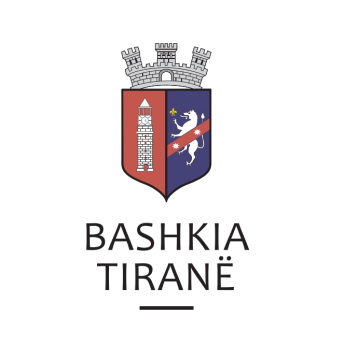      R  E  P U  B  L  I  K  A    E   S  H  Q  I  P  Ë  R  I  S  Ë
  BASHKIA TIRANË
DREJTORIA E PËRGJITHSHME PËR MARRËDHËNIET ME PUBLIKUN DHE JASHTË
DREJTORIA E KOMUNIKIMIT ME QYTETARËTLënda: Kërkesë për shpallje nga Gjykata e Apelit Tiranë për z. Juxhin Stavro Xamo.Pranë Bashkisë Tiranë ka ardhur kërkesa për shpallje nga Gjykata e Apelit Administrativ Tiranë me nr. 5256/2623 akti, datë 07.02.2019, protokolluar në Bashkinë Tiranë me nr. 6657 prot., datë 08.02.2019.Ju sqarojmë se kjo gjykatë dërgon shpallje se është zhvilluar gjykimi i çështjes penale që i përket:Kërkues:                     Prokuroria prane Gjykates se Rrethit Gjyqësor Tiranë Objekti:                      Pushimin e hetimeve te procedimit penalPersona nën hetim:   Juxhin Xamo, Johan Sterio, Ervis Xhemali, Amarildo Naco.Drejtoria e Komunikimit me Qytetarët ka bërë të mundur afishimin e shpalljes z. Juxhin Stavro Xamo, në tabelën e shpalljeve të Sektorit të Informimit dhe Shërbimeve për Qytetarët pranë Bashkisë Tiranë.